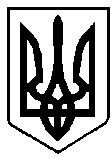 УКРАЇНА  РІВНЕНСЬКА ОБЛАСТЬ  м. ВАРАШ  Р О З П О Р Я Д Ж Е Н Н Я              міського голови  26 липня 2022 року    	    	  	    №141-Род-22-2100 Про скликання позачергової двадцять другої сесії   Вараської міської ради восьмого скликання  Керуючись пунктами 8, 20 частини четвертої статті 42, частиною  четвертою статті 46 Закону України «Про місцеве самоврядування в Україні», взявши до відома звернення голови депутатської групи «Розвиток громади» Вараської міської ради Д.Мохнара та її представників Н.Камінської, О.Сніжка, В.Хоружого, О.Кравчук від 25.07.2022 року:  Скликати позачергову двадцять другу сесію Вараської міської ради восьмого скликання.  Провести пленарне засідання позачергової двадцять другої сесії Вараської міської ради восьмого скликання 28 липня 2022 року о 17 годині 00 хвилин у великій залі засідань Вараської міської ради (м.Вараш, м-н Незалежності, 1). Довести до відома депутатів міської ради питання порядку денного позачергової двадцять другої сесії Вараської міської ради (2100-ПЕ-02-22 додається). Запросити на пленарне засідання депутатів Вараської міської ради. Організацію виконання розпорядження покласти на відділ забезпечення діяльності ради.  Контроль за виконанням розпорядження залишаю за собою.   Міський голова     	  	  	  	Олександр МЕНЗУЛ  Додаток 	                                                     до розпорядження міського голови                                                                         26 липня 2022 року №141-Род-22-2100 Перелік питань порядку денного позачергової двадцять другої сесії Вараської міської ради восьмого скликання  	2100-ПЕ-02-22 	 Проєкт рішення №1188 від  16.11.2021 р. «Про звіт заступника міського голови з питань діяльності виконавчих органів ради Хондоки Р.В.». Доповідач: Роман Хондока, заступник міського голови з питань діяльності виконавчих органів ради. Проєкт рішення №1205 від  18.11.2021 р. «Про звіт заступника міського голови з питань діяльності виконавчих органів ради Стецюка Д.В.» Доповідач: Дмитро Стецюк, заступник міського голови з питань діяльності виконавчих органів ради. Проєкт рішення №1222 від 22.11.2021 р. «Про звіт заступника міського голови з питань діяльності виконавчих органів ради Воскобойника І.С.». Доповідач: Ігор Воскобойник, заступник міського голови з питань діяльності виконавчих органів ради. Проєкт рішення №1216 від  19.11.2021 р. «Про звіт керуючого справами виконавчого комітету Денеги С.В.». Доповідач: Сергій Денега, керуючий справами виконавчого комітету. Міський голова     	  	  	  	Олександр МЕНЗУЛ  